Účasť na projekte - Future diplomacy vs. new challenges V Dňoch 3-5. Decembra sa tri študentky sociálnej práce TFKU v Košiciach zúčastnili projektu kreácie Európskeho mládežníckeho parlamentu Strednej a Východnej Európy sv. Cyrila a Metoda v meste Ternopiľ na Ukrajine, ako dielo postavené na ideách zjednotenia vychádzajúcich z postojov sv. Jána Pavla II. (viac info tu: http://pedkat.pl/1140-nowe-dzielo-europejskie, Foto príloha tu: http://pedkat.pl/foto/category/167-parlament-tarnopol-04-12-2017)Program začal 4. decembra 2017, v dopoludňajších hodinách, na ustanovujúcom stretnutí kreácie Medzinárodného mládežníckeho parlamentu. Podujatie sa konalo ako sprievodný projekt stého výročia ukrajinskej diplomacie Záštitu nad celým podujatím prevzal Dr. Serghyi Banakh – dekan fakulty práva Tarnopiľskej Ekonomickej univerzity (viac tu: http://www.tneu.edu.ua/index.php?action_skin_change=yes&skin_name=english) a vedúci katedry práva na pedagogickej fakulte KUL, v Stalowej Woli profesor Jan Zimny. Účasť prijal aj zástupca slovenskej akademickej obce, spolupracovník Inštitútu aplikovanej etiky Alexandra Spesza na TFKU Košice doc. ICDr. PaeDr. Jozef Marčin PhD.Základom tvorby tohto parlamentu boli účastníci - študenti univerzít viacerých krajín strednej a východnej Európy - Ukrajiny, Poľska a Slovenska, s potenciálom na zapojenie ďalších krajín Európy. Diskusia v parlamente spočívala pripomienkovaní návrhov štatútov medzinárodného študentského parlamentu, z voľby orgánov tohto grémia a podpísaní základných ustanovujúcich dokumentov. Súčasťou celej odborno vedeckej a diplomatickej misie tohto nového subjektu bola aj účasť na konferencii venovanej oslavám storočnice ukrajinskej diplomacie a Festivalu kultúrnej diplomacie Ukrajiny. Tejto udalosti sa zúčastnili zástupcovia krajín Afriky, Latinskej Ameriky, Ukrajiny, Poľska a Slovenska, kde zástupcovia každej z krajín prezentovali niektoré udalosti ich histórie, kultúry a národných tradícií. Prezentáciu slovanských špecifík predstavili naše študentky a členky uvedeného parlamentu - Dominika Hudáková, Lucia Balogova, a Štefánia Rabatinová. Prezentáciu veľmi vhodne výrazne doplnil folklórny súbor Glória z obce Kapušany pri Prešove pod gesciou svojho farára. Súčasťou prvého dňa programu bola aj účasť na „ETNO FESTE“ – festival tradičnej kultúry, spojený s prezentáciou domácej gastronómie – večerou podľa tradičnej Ukrajinskej kuchyne.Druhý deň podujatia sa začal tradičnými raňajkami ukrajinskej kuchyne, a po raňajkách pokračoval program konferencie Ternopoľskej Ekonomickej univerzity.Následne program gradoval slávnostnou akadémiou venovanou 100. výročiu diplomacie na Ukrajine. Pri zvuku hudby boli vztýčené vlajky zúčastnených štátov za zvukov štátnych hymien Poľskej, Slovenskej a Ukrajinskej republiky. Nasledovala pamiatka na padlých v druhej svetovej vojne v bojoch pri Donbase. Podujatie pozdravili poprední predstavitelia univerzity, mesta, pracovník Ministerstva zahraničných vecí Ukrajiny ako aj  poľský hosť profesor Jan Zimny.Slávnostnú akadémiu zakončil slávnostný obed a rozlúčka z účastníkmi ako aj s Ternopilským krajom a mestom. Udalosť je počiatkom zaujímavého projektu a tak ako všetci zúčastnení aj naši zástupcovia prejavili želanie pokračovať v začatom diele. 								Správu napísal DLŠ.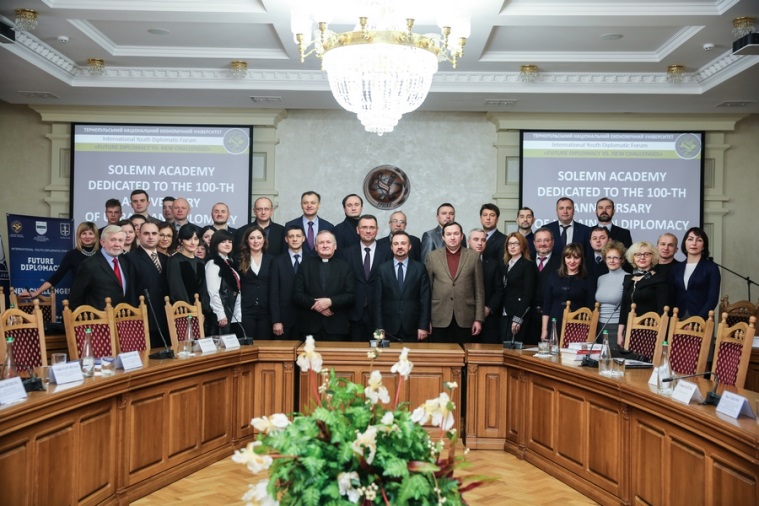 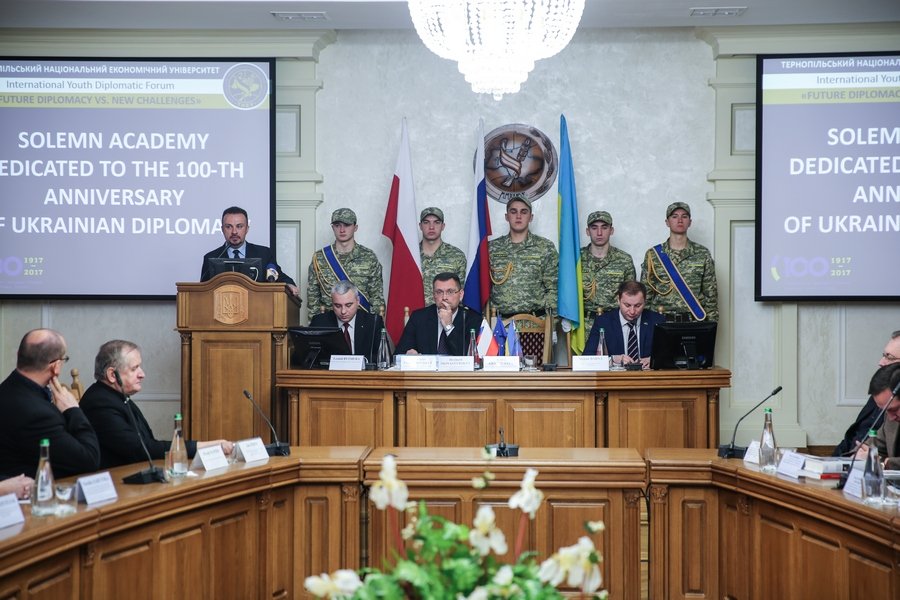 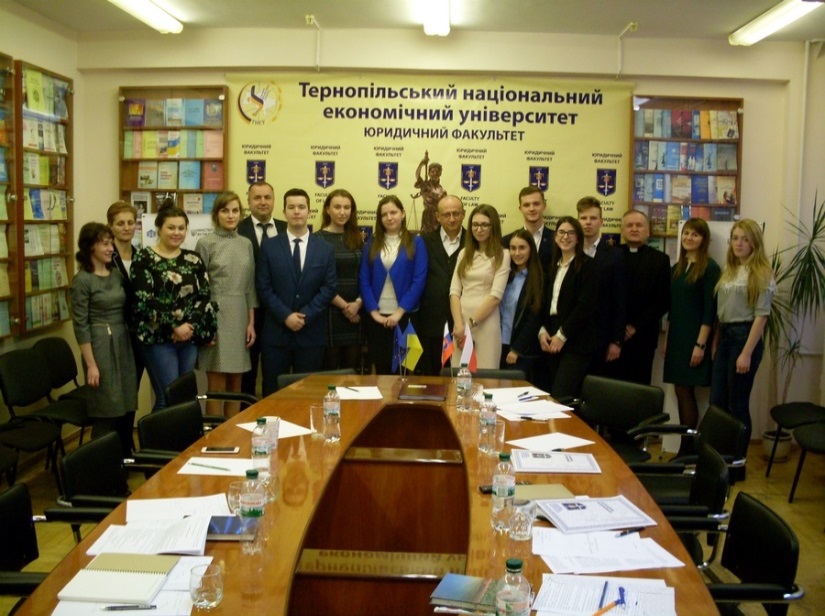 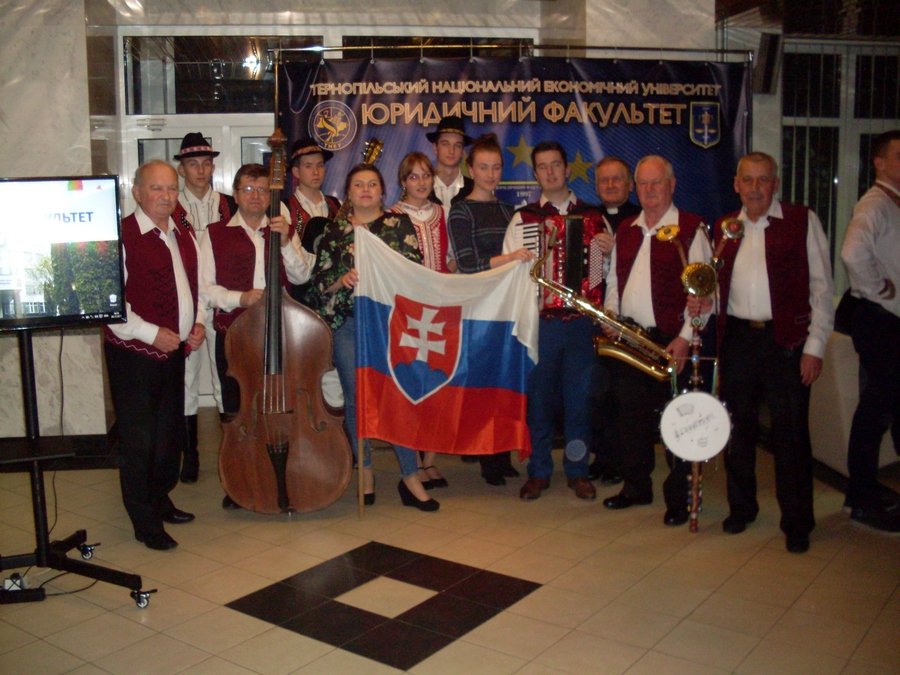 